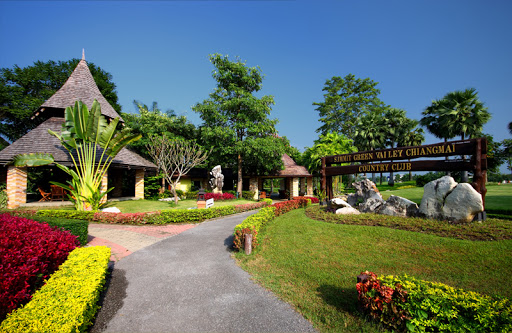 Golf Tour Package Itinerary for the Best of Chiang Mai Golf PackageThis golf tour package can be customized according to your preferences.Day 1 - Arrival in Chiang Mai Arrival Chiang Mai Airport and transfer to hotel.Day 2 - Golf at Summit Green Valley Chiang Mai Country Club
Golf at Summit Green Valley Chiang Mai Country Club (well established Denis Griffiths course is challenging but fair for all). 

Day 3 - Golf at Royal Chiang Mai Golf Club & Resort
Golf at Royal Chiang Mai Golf Club & Resort (enjoyable Peter Thomson course in scenic countryside). 

Day 4 - Golf at Chiang Mai Inthanon Golf & Natural Resort
Golf at Chiang Mai Inthanon Golf & Natural Resort (top course with views of Thailand's tallest peak). 

Day 5 - Golf at Mae Jo Golf Club
Golf at Mae Jo Golf Club (winds through a working fruit orchard with many doglegs and strategic shots). 

Day 6 - Free Free day at your own leisure.Day 7 - Golf at Gassan Khuntan Golf and Resort
Golf at Gassan Khuntan Golf and Resort (unique and challenging course with stunning views). 

Day 8 - Golf at Chiang Mai Highlands Golf and Spa Resort
Golf at Chiang Mai Highlands Golf and Spa Resort (#1 course in Chiang Mai; highly recommended). 

Day 9 - Golf at Alpine Golf Resort Chiang Mai
Golf at Alpine Golf Resort Chiang Mai (site of 2013/4 Asian Tour events is best conditioned Chiang Mai course). 

Day 10 - Departure Transfer to Chiang Mai airport for departure.Start Location : Chiang MaiTour Length : 10 Days (Length can be adjusted)Price from : 39,050Inclusions :All accommodationsDaily breakfastAll green fees1 caddy per golfer at each golf courseAll airport transfersAll golf course transfersAll transfers by private VIP high roof touring van24/7 golf hotline staffed by knowledgeable service personnelAll taxes and service chargesExclusions :International airfarePersonal items, drinks, and gratuitiesRecommended Hotels :3 Star Duangtawan Hotel Chiang Mai4 Star De Naga Chiang Mai5 Star Anantara Chiang Mai Resort & Spa5 Star Ratilanna Riverside Spa Resort Chiang MaiWe have a wide range of 3 - 5 star hotels available. To meet your preferences and budget please contact us for further information.